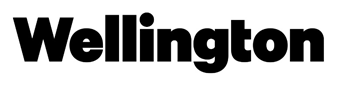 We help students find their purpose and realize their potential for tomorrow’s world.Job Title:				Admissions CoordinatorOffice or Division:			Admissions/ExperienceReports To:				Director of Admissions Effective Dates: 			2021-2022 school year Job Posting Expiration Date:  	Friday, July 2, 2021 
Position Summary: The admissions coordinator is an integral member of the admissions team and a vital contributor to the experience team. The admissions coordinator will share in the responsibility for attracting and enrolling a diverse and dynamic student population. The ideal candidate will have strong written and verbal communication, interpersonal, and organizational skills. Demonstrated teamwork, initiative, creativity, judgment, and the ability to problem solve and maintain confidentiality is essential. In support of admissions and the school as a whole, the admissions coordinator supports all administrative and technological operations to achieve robust enrollment and retention.Key Responsibilities:Interface with current and prospective families as well as with internal and external school constituencies.Handle initial inquiries from families concerning admissions and tuition assistance; act as school representative and initial point of contact for applicant families.Speak to all aspects of school’s academic, athletic, and extracurricular offerings; advise families regarding the full range of the school’s curriculum; and answer related questions.Administer required placement testing, assess test performance, and exercise independent judgment to determine appropriate time limits for tests on an individualized basis.Guide families through the application process through both in-person and digital communications.Support all family visit programs.Prepare reports analyzing admissions data for review by the full admissions team.Support the management of the department budget.Manage the departmental calendar.Act as onsite project manager for school’s third-party enrollment and scheduling system; regularly work with system vendor regarding system content, structure, and features; and make final determinations regarding system roll-out to families.Other duties as assigned. Qualifications:A bachelor’s degreeA minimum of three of years experience in admissions, marketing, or a communications-related fieldExceptional interpersonal, oral, and written communication skillsDemonstrated ability to work independentlyAbility to consistently exercise discretion and respect confidentiality. Attention to detail and ability to manage multiple projectsDemonstrated familiarity with various Microsoft Office programs; ability to work with technical partners to design and implement databases and systemsAvailable to work evenings and weekends as necessaryComfortable working with video conference platforms and a variety of online applicationHigh comfort level with a collaborative working environmentCommitment to champion equity initiatives with a demonstrated understanding of racial and social inequitiesEngaged, flexible, motivated, and results-drivenExcellent time-management and organizational skillsQualified candidates should send materials by July 2 to Dara Jackson, director of admissions, at jackson@wellington.org. All candidates should include:Completed application Cover letter Resume We believe every person plays a role in making Wellington a diverse, equitable, and inclusive place to learn, teach, and work. We seek to attract culturally and academically diverse faculty and staff who thrive on being engaged participants in our vibrant, innovative educational community. We embrace diversity and do not discriminate on the basis of race, color, religion, gender, disability, sexual orientation, age, or national or ethnic origin in the administration of our admission policies, financial aid, or employment.